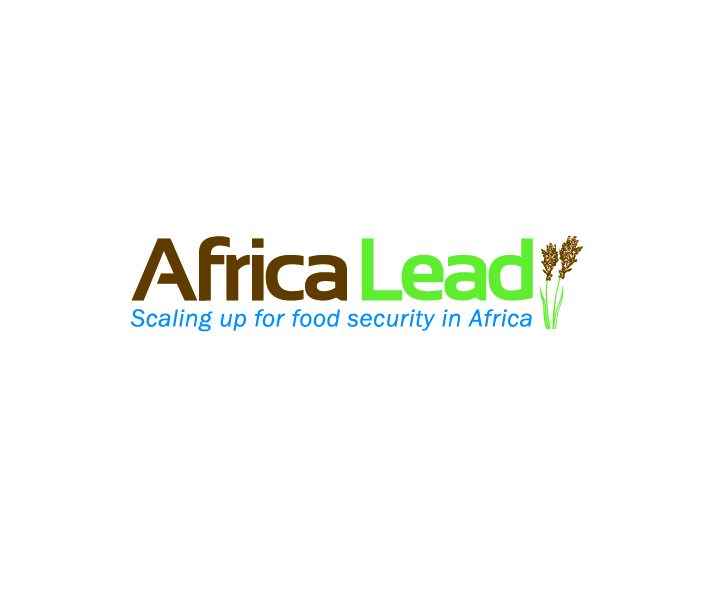 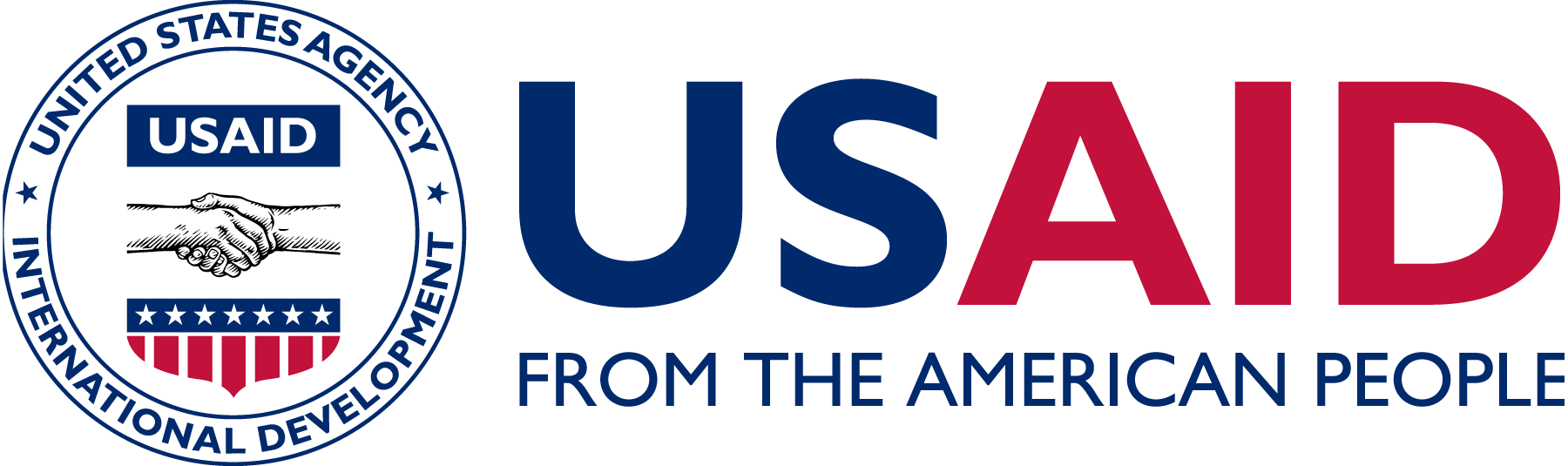 FEED THE FUTURE: BUILDING CAPACITY FOR AFRICAN AGRICULTURAL TRANSFORMATION (AFRICA LEAD II) Guidelines for the implementation of branding and marking in accordance with FEED THE FUTURE: BUILDING CAPACITY FOR RESILIENCE AND ECONOMIC GROWTH(AFRICA LEAD II)REPORT OF INSTITUTIONAL ARCHITECTURE FOR RECOVERY AND RESILIENCE IN YAMBIO, SOUTH SUDANProgram Title: 	Feed the Future: Building Capacity for Resilience and Economic Growth (Africa Lead II)Sponsoring USAID Office:	USAID Bureau of Food Security Award Number:	AID-OAA-A13-00085Awardee:	DAIDate of Publication:	April 18, 2019Author:	Africa Lead IIThis publication was prepared by Africa Lead II/DAI and funded by the U.S. Agency for International Development under Cooperative Agreement No. AID-OAA-A13-00085.List of TablesTable 1: Functions of Traditional Leaders	6Table 2: Perceived critical Institutions by Pillar	7Table 3: Institutional Perspectives for Pillar One	9Table 4: Institutional Perspectives for Pillar Two	10Table 5: Institutional Perspectives for Pillar Three	11Table 6: Institutional Perspectives for Pillar Four	12List of FiguresFigure 1: Institutional Architecture, Households and Communal Assets	5Figure 2: Major Institutions Affecting People	6Figure 3: Most Effective Conflict Resolution Mechanisms	6EXECUTIVE SUMMARYOn 18th to 22nd March, 2019, Africa Lead facilitated an Institutional Architecture Assessment for Recovery and Resilience (IA4R) and Joint Planning Workshop (JWP) event in Yambio, South Sudan for the Partnership for Resilience and Recovery (PfRR). A total of 107 people attended the three-day event on diverse dates (See Annex II). The participants were drawn from local NGOs, Private sector, civil society, Community Based Organizations, international NGOs, UN Agencies, Development Partners, Traditional and local authorities (See Annex III). At the event, results from the South Sudan Community Resilience Household Perception Survey of 2018 conducted by the USAID-funded Monitoring and Evaluation Support Project (MESP) was used to provide a basis for discussion of Yambio’s Institutional Profiles. These data that had been collected from fieldwork were presented and validated thereby setting the scene to better understand the institutional architecture in Yambio respect to capacity, institutions and the systems in place. This event marked the first time that Africa Lead tested out a the Institutional Architecture for Resilience (IA4R) tool that was created and customized for South Sudan and other fragile States (see Annex  I for the conceptual framework and tool). This customization was based on the fusion of the Resilience Conceptual framework that incorporates Absorptive, Adaptive and Transformative Capacities and the Partnership for Recovery and Resilience Pillars (Rebuilding Trust in people and Institutions; Re-Establishing Access to Basic Services; Restoring and Building Productive Capacities and Economic Opportunities and Nurturing Effective Partnership).The institutional architecture survey was administered in written form on the last day of the Workshop to the present participants. Sixty two (62) participants completed and submitted the survey questionnaire. The findings were later analyzed and the results presented below. Based on responses, it appears that the tool was understandable and appropriate for people to fill in.  However, in future sessions the facilitation team would recommend more discussion among participants post-questionnaire that wasn’t possible this time due to other priorities and logistics. The results indicate that while some institutions and institutional aspects were optimal, there are several that were sub-optimal and will require capacity development to guarantee the implementation of the JWP and the eventual success of the PfRR.The role of institutions as a major element for the development and implementation of JWP and for the success of PfRR was exemplified during the Yambio IA4R and JWP workshop.  The results of the administration of the IA4R tool offer a critical validation for the Institutional Profiles as obtained from the Community Resilience Household Perception Survey. This implies that the Community Resilience Household Perception Surveys are invaluable to the IA4R just as much the IA4R itself simultaneously informs JWP and PfRR. Background1.1 Institutional Architecture Assessment (IAA)The Institutional Architecture Assessment (IAA) framework was designed to examine the capacities fundamental to policy development and implementation; and to align with the commitments and principles of the African Union’s Comprehensive Africa Agriculture Development Programme (CAADP). Since 2013, the USAID Bureau of Food Security, USAID Missions, local policymakers and other key stakeholders have guided in-depth Institutional Architecture (IA) assessments to better understand possible constraints that could prevent effective policy change in countries such as Ethiopia, Tanzania, Malawi, Ghana, Senegal, Kenya and regionally for the East African Community (EAC).  IA’s have emerged as a core component of a country’s successful agricultural transformation because it brings together local policy makers, key stakeholders, and development partners to collectively analyze a country’s capacity to undertake agriculture and food security policy change.  The depth of vulnerability in South Sudan has led partners to a shared position that there is no recourse but for individual UN entities, donors, NGOs and technical organizations to act together to reverse the trends of growing vulnerability. There is no silver bullet to solving the problem of declining coping capacity that underpins the growing vulnerability. It was noted that all the stakeholders needed to bring to bear all of the tools available to tackle the challenge, including conflict resolution, basic health, education, and WASH services; agriculture and livelihood support; infrastructure; reconciliation, social cohesion, and peace building efforts.But from the significant efforts now underway in South Sudan to reduce vulnerability and build resilience, we can learn, we can adapt and we can bring a focus to achieving results that lay a foundation for recovery and future development. 1.2 Partnership for Recovery and ResilienceIn the recent past in many parts of South Sudan communities were calling for change— resisting conflict and focusing on recovery. To support this groundswell, a different partnership model was called for -- one which relies directly on communities and civil society to both demand and drive gains in governance, health, education, food and nutrition security and economic well-being. This model calls for increased partnership and accountability between donors, UN agencies, and nongovernmental organizations at both national and local levels to ensure that support reaches the communities and households that require it.It is with this background that the Partnership for Recovery and Resilience (PfRR) in South Sudan was formed. The PfRR unites donors, UN agencies, and non-governmental organizations at both national and local levels to ensure that support reaches the communities and households that require it. PfRR targets seven geographic areas of South Sudan and builds on community-identified strengths and priorities, while tapping into the remarkable survival abilities of local populations. The PfRR in South Sudan is committed to a “New Way of Working” that shifts the focus from “meeting needs” to “reducing needs, risks, and vulnerability”. The Partnership promotes a comprehensive approach that brings together collective efforts to address political solutions, peace building, development, humanitarian, security and environmental dimensions, and by doing so increases the likelihood of achieving durable solutions. Consequently, the PfRR in South Sudan agreed to the following as the core Partnership Commitments:  Stop the trend of increasing vulnerability  Work together across peace building-humanitarian development efforts to meet basic needs and protect coping capacities  Improve coordination, collaboration and strategic integration  Advance comprehensive frameworks and partnerships in selected geographic areas  Scale up delivery of integrated efforts in selected geographic areas  Enhance mutual accountability and learning.To operationalize its functions, the PfRR developed a Partnership Common Framework that puts Communities first in pursuing four pillar objectives that shape and facilitate alignment around a shared agenda: These four Pillar objectives were defined as: Rebuild Trust in people and institutions  Re-Establish Access to Basic Services  Restore and Build Productive Capacities and Economic Opportunities  Nurture Effective PartnershipUSAID supports the specialized units of the United Nations (UN) such as United Nations Development Program (UNDP), whose core mandate in South Sudan is recovery and stabilization. The Partnership for Recovery and Resilience is focused on durable solutions and agenda-setting between the United Nations, donor partners, agencies and state and local actors in various partnership areas of South Sudan. This is a large challenging partnership arrangement for development partners working within the resilience and recovery space in South Sudan; and significant and achievable opportunities exist to leverage those relationships, provide facilitative and collaborative support to the Partnership, bolster champions at the local level and create a momentum toward stability and improved livelihoods.  To address these issues, Africa Lead in collaboration with USAID South Sudan, MSI-MESP Project, and other PfRR partners like UNDP, developed a strategic support program that is aimed at enhancing understanding and strengthening of the Institutional Architecture for resilience and recovery in South Sudan. Accordingly, Africa Lead in partnership with the South Sudan Partnership for Recovery and Resilience facilitated the first IA for recovery and resilience session that was embedded within a broader Joint Work Plan (JWP) Workshop conducted in Yambio, South Sudan from 18th March to 21st March. The IA Sessions were intended to inform the JWP through a critical examination of the institutions and institutional aspects in Yambio. 2.0 Institutional Architecture Assessment for Recovery and Resilience (IA4R)Based on the lessons learned and deep experience with the IA, Africa Lead customized the IA tool in 2018 to respond to the Institutional Architecture for Recovery and Resilience in South Sudan; introduced a bottoms-up approach to resilience and recovery planning, including mutual accountability, under the Partnership for Recovery and Resilience. The customized recovery and resilience IA provides a framework for assessing institutional infrastructure and the tools and approach that can be adapted and replicated by other missions and countries in contexts similar to South Sudan. 2.1 A Preview of Institutional Architecture for Resilience and Recovery (IA4R) in Yambio2.2.1 Resilience Context and Community First ApproachThe significant role of Institutional  Architecture in vulnerable communities is well illustrated by the Community first approach that links Household and Communal assets to IA4R within the Resilience Context through the three core Resilience Capacities as shown in the figure below. 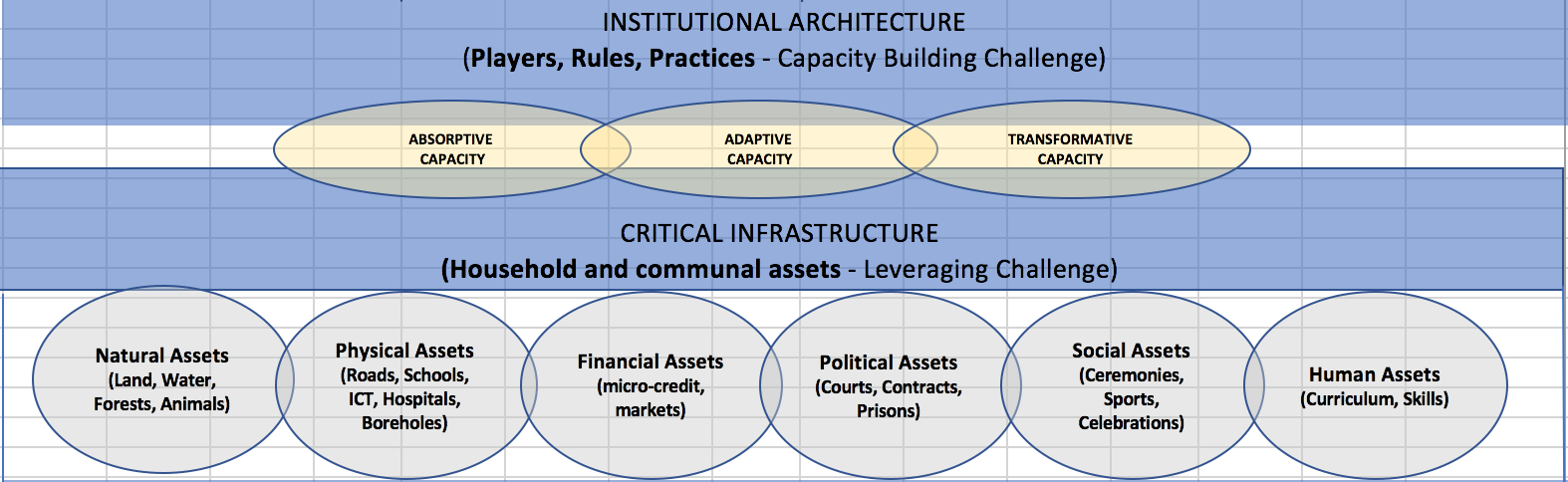 Figure 1: Institutional Architecture, Households and Communal Assets2.2.2 Institutional Aspects from the Yambio Resilience Profiles StudyIn 2018, USAID-funded Monitoring and Evaluation Support Project (MESP) conducted the Community Resilience Household Perception Survey that offered an insight into institutional aspects in Yambio. The results from the survey developed resilience profiles that provide a first view of institutional arrangements and consequently sets that foundation for discussions on institutional architecture in Yambio. Selected resilience profiles from the study and the attendant implications are discussed below with respect to responses to questions that give an institutional perspective.In responding to the question on major institutions affecting people, the Yambio Community’s response in ascending percentages is shown below. 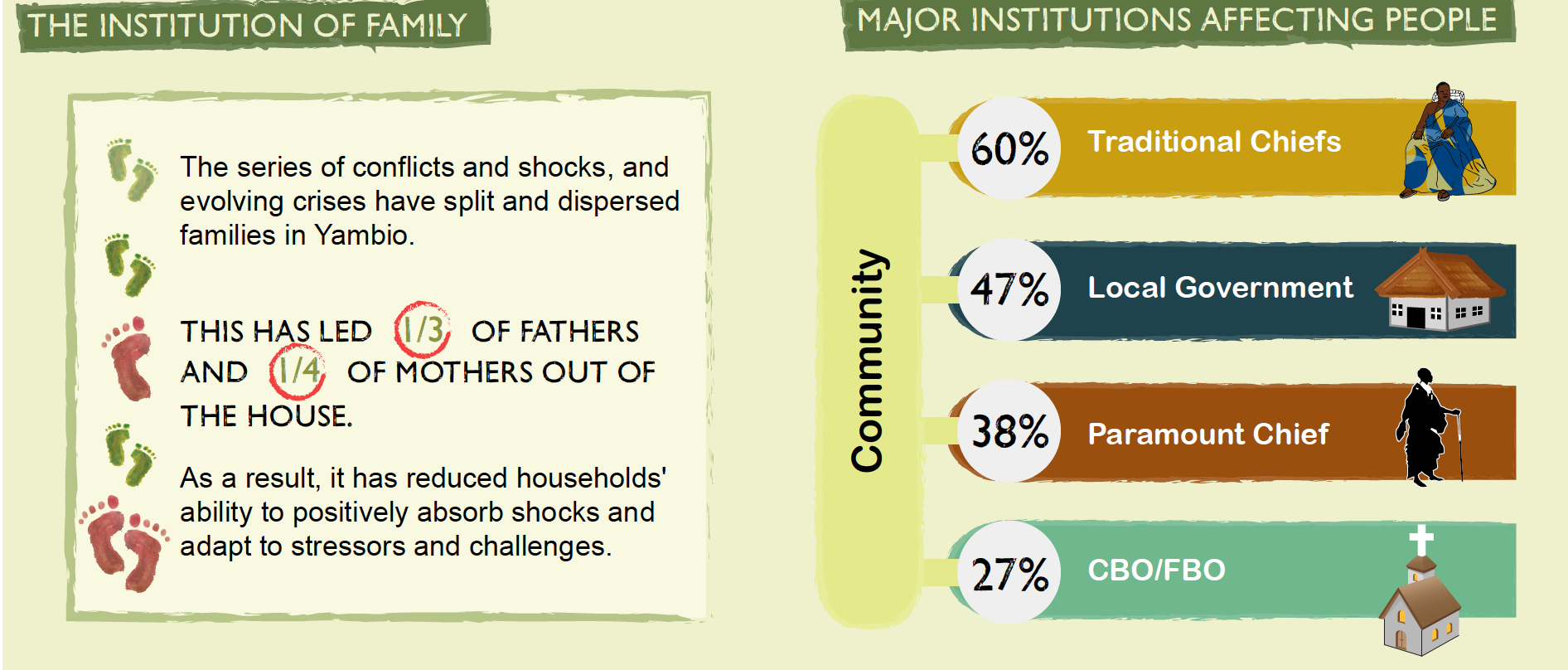 Figure 2: Major Institutions Affecting PeopleThe response depicted in Figure 2 shows that Traditional Leaders have significant influence over the community members and ultimately underpins the success or otherwise of PfRR. These results may determine how future PfRR development interventions are decided. A case in point is the question on the most effective conflict resolution mechanism that elicited the following responses: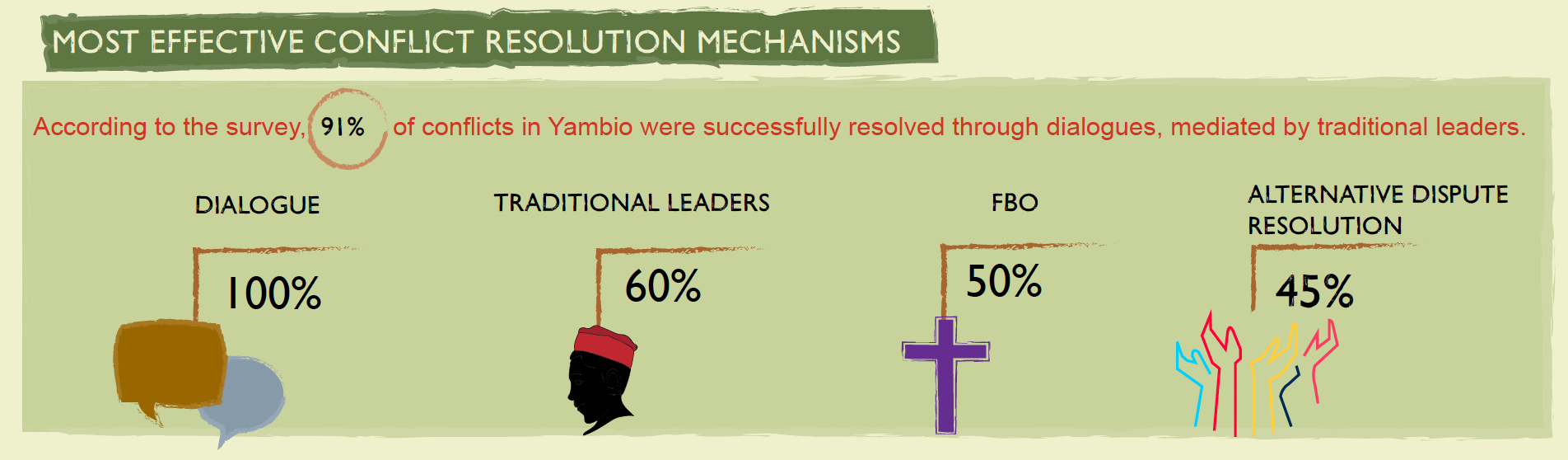 Figure 3: Most Effective Conflict Resolution MechanismsThe responses to the question of the most effective conflict resolution mechanism (Figure 2) as obtained from the Yambio Resilience Profiles show that the institution of Traditional Leaders (60%) leads the pack ahead of Faith Based Organizations (FBOs) or Alternative mechanisms. A more incisive view of the role of Traditional Leaders was gleaned by probing for the functions of the Traditional Leaders as in the Table below.  Table 1: Functions of Traditional LeadersFrom the above Profile (Table 1), the role of Traditional Leaders in the Yambio Community is much more pronounced in settling disputes particularly land disputes. These results on the institution of Traditional Leaders has a bearing on the performance of the PfRR and therefore has to be taken into account during identification of intervention areas, intervention processes and implementation.2.2.3 Critical Institutions per PillarThe perceived critical institutions as identified by two Pillars (One and Three) members are shown in the Table below. While the results on the critical institutions indicate each Pillar registers key differences they also exhibit some commonalities. For instance, Pillar One focuses on governance institutions while Pillar Three choices focuses on institutions that offer technical services. Table 2: Perceived critical Institutions by Pillar2.1 Customizing Institutional Architecture for Recovery and Resilience (IA4R)The fragile nature of the South Sudan situation and the focus on recovery and building resilience necessitated the adoption of the Resilience Context in operationalizing the four Pillar objectives of the PfRR. The Resilience Context covers absorbing or simply coping in the short term, adapting in the medium term, and transforming structurally over the long term resulting in the Concepts of three capacities viz Absorptive, Adaptive and Transformative. The development of these capacities is the basis of the Resilience Context and therefore guides succeeding interventions. This is premised on the fact that Recovery and Resilience interventions are designed to address both Humanitarian (Short and medium Term) and Development Assistance (Long term).Absorptive capacities reflect the ability to cope, typically over the short term, with a shock and its effects. Adaptive capacities support a household or community to not only withstand shocks but to positively adapt in the face of social, economic and environmental change. They tend to be more pre-emptive than absorptive capacities and operate on a longer time scale. Transformative capacities tend to be part of longer-term responses that fundamentally address vulnerabilities at community, environment or systems level. As a result of these capacities, a cycle of vulnerability caused by stressors can be disrupted, the negative effects of shocks avoided, and resilience ensured. Each of these capacities is not mutually exclusive (i.e. they overlap, and they can be mutually reinforcing).In 2018 the IA for Food security questionnaire was modified into a conceptual framework referred to as the IA for Resilience (IA4R) by incorporating the Partnership for Recovery and Resilience Pillars i.e. Re-Building Trust in people and institutions, Re-Establishing Access to Basic Services; Restoring and Building Productive Capacities and Economic Opportunities and Nurturing Effective Partnership for the mutual accountability and commitment of local partnerships. This conceptual framework was then further developed into a traffic light (red/ yellow/ green for poor, problematic, and good) as an indicator of the status of the corresponding institutions.The IA4R tool is therefore predicated on a framework that assesses institutions using the resilience context and the three capacities (Absorptive, Adaptive and Transformative) in operationalizing the four Pillars of PfRR with their specific components as below:Pillar one: Rebuilding trust in people and institutions. This includes aspects such as:Local governanceEarly warning, preparedness, and early actionHazard, risk and vulnerability mapping and conflict analysisConflict and risk informed gender responsive planning and budgetingAccess to justice, community policing and SGBV eliminationLocal reconciliation and peace-building to support voluntary and sustainable return, re-integration and resettlementPillar Two: Re-establish access to basic servicesThis Pillar involves:Re-establishing access to basic servicesHumanitarian assistanceSocial protection and safety netsSocial service delivery strengthening (WASH, health, education, shelter)Capacity development for service providersPillar Three:  Restore Productive capacitiesPillar Three therefore addresses: Agriculture production and productivity (value chain, access to resources etc.)Livelihood skills developmentEmployment generation and SME developmentFinancial inclusion and risk financingMarket development and infrastructure supportClimate change adaptationPillar Four: Nurture effective PartnershipThis aspect incorporates mutual accountability and coordination elements some of which are:Resilience M&E and investment tracking systemKnowledge management and resilience analysis platformMulti-mode flexible financing facilityCoordination PlatformTo make the IA4R tool (Annex I) tractable, the three capacities of recovery and resilience (Absorptive capacity, Adaptive capacity and transformational capacity) were used as the basis for developing the indicators of institutional capacities for Recovery and Resilience within the four Pillars of PfRR. The IA4R tool was administered to the participants during the Yambio workshop. 3.0 Results from the Administration of the IA4R Tool in YambioThe Institutional capacity for resilience assessment framework (IA4R) tool examines institutions critical for each Pillar objective from a recovery and resilience perspective (Absorptive capacity, Adaptive capacity and Transformative Capacity). The complete description of the Resilience capacity Institutions and elements are in the IA4R Tool in Annex I. The participants of the Workshop were first taken through a session on IA4R and ultimately introduced to the IA4R tool through subsequent sessions. These sessions included presentations and plenary discussions on the specific institutions and elements covered in the IA4R tool as well as the scoring process. The participants were then requested to individually complete the IA4R tool. However, due to logistical issues and time constraints this exercise was conducted on the last of the Workshop and this may have diminished its direct input into the JWP. The results will nonetheless be availed to the PfRR leadership in Yambio and should ultimately inform the JWP and the Partnership. Each Institutional element was scored on the basis of the attention required to achieve the specific Pillar objective and expressed in percentage terms. The attention required was categorized as red, yellow or green with the corresponding definitions shown below.Red     : Institutions require significant attention to ensure the Pillar Objective is achieved (poor). Yellow    : Progress is mixed. The conditions required to achieve Pillar Objective are partially achieved, but additional attention is required (problematic). Green     : The Pillar objective, from an institutional perspective, is realized to a sufficient degree, and additional attention to this area is not required now (good). Each Participant scored only the specific Pillar objective to which they belonged except for Pillar four (4) that was scored by all the Participants given its cross-cutting nature. There was a total of 62 responses for all the Pillars completed separately i.e. Eighteen (18) for Pillar One, Twenty Two (22) for Pillar Two and Twenty Two (22) Pillar 3. Pillar 4 was completed by Thirty Three (33) participants. It should be noted that while the Resilience components (Absorptive, Adaptive and Transformative) may have similar expressions under the different Pillars in the results table, the specific contributions are different ie it is instructive to use the Results tables together with the IA4R Tool to get a clearer understanding.3.1 Results from Pillar One Objective – Re-building Trust in People and InstitutionsThe Institutional perspectives for Pillar one objective on Re-building trust in people and institutions are shown in the Table below. Table 3: Institutional Perspectives for Pillar OneThe key consolidated institutions assessed under this Pillar covered: Local governmentState Ministry of Local GovernmentCounty Department of Local GovernmentState and County Legislative CouncilsPolice/Army/JudiciaryChurchPeace committeesTraditional leadersNGO, CBO, FBOs addressing security, peace building, reconciliation, social cohesion, conflict resolution and rule of lawCivil society The results indicate that all institutional aspects in Pillar one require attention except for cooperative approaches and social bonding and linking capital. This is based on the observation that the scores falling under Red and Green constitute the larger proportion and according to the tool, this indicates inadequacy. The institutional aspects under this Pillar that require urgent attention are human resource and access to resources particularly with respect to emergency plans. 3.2 Results from Pillar Two objective – Re-establishing access to basic servicesThe administration of IA4R tool to members of Pillar two whose objective is to Re-establish access to basic services gave the responses in the Table below. There was no institutional aspect that does not require attention.Table 4: Institutional Perspectives for Pillar TwoThe institutions scored under Pillar Two included:State Ministry of Social ServicesCounty Department of Social ServicesSchoolsHealth facilitiesWater committeesNGO/CBOs/FBOs providing education, health services, WASH, and basic infrastructureLocal government The general observation from the scores obtained indicate that all the institutions scored under the different resilience components of this Pillar require some form of capacity development attention. A more indepth discussion is required to reveal the specific form of attention required for each institution and resilience component. However, a key institutional aspect under this Pillar that elicited responses for urgent attention is the inaccessibility of services to households during shocks and stresses. This may imply that the institutions assessed under this Pillar provide limited services during shocks/stresses and that clients/households have over-strained savings, assets or social capital to access basic services. It may also imply the absence of or strained social safety nets to survive/endure shocks and stresses. From the provisions of the IA4R tool it is difficult to discern the specific scores for each institution. 3.3 Results from Pillar three objective – Strengthening Productive CapacitiesThe results from Pillar Three members whose objective is to strengthen productive capacities are in the table below.The Institutions assessed under this Pillar were:Extension ServicePrivate sector input suppliers, off-takers, and supporting businessesMarkets actorsFinancial ServicesGovernment – relevant regulatory, production and commerce departmentsNGOs, CBOs, FBOs providing productive inputs, market access, extension services, financial services and business supportProduction CooperativesLand CommissionsState and County Ministries/Departments of AgricultureState and County Ministries/Departments of InfrastructureIn general, all the institutional aspects in this Pillar require attention with the exception of shock awareness. It is apparent that institutions have the capacity to identify the primary shocks and stresses that impact the local community and can easily name them and describe their impact. A prominent institutional aspect that requires urgent attention is the inaccessibility of services to households during shocks and stresses.Table 5: Institutional Perspectives for Pillar Three3.4 Results from Pillar Four objective – Nurturing PartnershipsIA4R Pillar four component was the only one completed by all the participants irrespective of Pillar membership. The responses are in the table below. In this Pillar, all the institutions under Pillar One, Two and Three were assessed.Table 6: Institutional Perspectives for Pillar FourPillar four results for Yambio affirm the presence of Development Partners for Humanitarian and Development assistance. This is a confirmation that several capable organizations implementing Donor-funded programs are operating in the area. However, key partnership and coordination aspects still require significant attention including identification of new Partners, capacity to partner, structuring Partnerships, diversity, the use of evidence and resilience feedback loops.4.0 Conclusion and Recommendations 4.1 ConclusionThe role of institutions as a major element for the development and implementation of JWP and for the success of PfRR was exemplified during the Yambio IA4R and JWP workshop.  The results of the administration of the IA4R tool offer a critical validation for the Institutional Profiles as obtained from the Community Resilience Household Perception Survey. This implies that the Community Resilience Household Perception Surveys are invaluable to the IA4R just as much the IA4R itself simultaneously informs JWP and PfRR. 4.2 Recommendations4.2.1 TechnicalThe IA4R as currently planned, remains inadequate. It would be critical that the IA4R study be separated from the validation process that the IA4R Workshop serves. From the Yambio experience, it appears the two processes were lumped together and further combined with the JWP. This constrained the application of the IA4R Tool and the attendant results.Review the IA4R tool to better capture issues of coordination and mutual accountability. The IA4R Tool as spelled out in Pillar 4, alludes to various institutions that are involved in coordination functions but the specific roles cannot be extracted given that the institutions are all lumped together. This also applies to the other Pillars.  It is imperative to be aware that the IA4R is being applied at a much lower level than initially intended. The CPA should be adequately prepared prior to the IA4R workshop. A clear road map leading tho the IA4R should be developed and followed to assure a more informative IA4R validation workshop. This should include sensitization, socialization, study and finally the IA4R worksop. Preliminary data analysis should be done and the results shared in the course of the workshop to offer Stakeholders an opportunity to interrogate the results and infer relevance. ProcessThe duration for the IA4R workshop should be at least two full working days in order to provide for an understanding of the concepts, skills transfer and administration of the tool. This should however be preceded by the preliminary arrangments (sensitization, socialization and study).The sequencing of the IA4R and the JWP Sessions is critical to the outcome of the processes. The IA4R has to be conducted separately prior to the JWP so as to be informative. The number of participants in each group should be kept at a manageable level that permits small group discussions.Annex I: Institutional Capacity for Resilience Assessment Framework (IA4R) ToolKey:Red     : Institutions require significant attention to ensure the Pillar Objective is achieved. Yellow      : Progress is mixed. The conditions required to achieve Pillar Objective are partially achieved, but additional attention is required. Green     : The Pillar objective, from an institutional perspective, is realized to a sufficient degree, and additional attention to this area is not required now. Institutional Capacity for Resilience Assessment FrameworkAnnex II: List of ParticipantsAnnex III: Participants analysisParticipation- Categories: Yambio JWP 2019 Annex IV: Participants by Gender analysisParticipation by Gender: Yambio JWP 2019FunctionsPercentage (%)Settling disputes 95Settling land disputes85Keeping law and order55Protecting subjects28Humanitarian coordination28Public relations25Pillar One InstitutionsPillar Three InstitutionsPillar Three InstitutionsTraditional LeadersTraditional LeadersCommunity development committeesCSO ( women groups, CBOs, youth groups)CSO ( women groups, CBOs, youth groups)Cooperative societies (YAFA etc….)Network for Civil society Organizations (NeCSOs). Network for Civil society Organizations (NeCSOs). UN agencies (FAO, WFP, UNDP and UNOPS and UN women)Faith based organizations Faith based organizations CBOs, NNGOs & INGOs (CSD, STO, WVI, AGRA)Government institutions ( Local Government, Physical Infrastructure, Agriculture & Co-op)Government institutions ( Local Government, Physical Infrastructure, Agriculture & Co-op)MAFF, MCRD, & CADs, MoF&EP, MoPIJudiciary and Law enforcement agencies Judiciary and Law enforcement agencies Private sector (Agro dealers, financial institutions)Research and academic Institutions (ATTC, Mikesse UniversityInstitutions’ Absorptive Capacity ElementsScore (%)Red  Yellow Green Institutions are present16.766.716.7Institutional roles are clearly defined27.844.427.8Institutions have Human resources5038.911.1Institutions have clearly defined roles27.855.616.7Institutions have access to resources5038.911.1Institutions have social bonding capital16.744.438.9Institutions’ Adaptive Capacity ElementsInstitutions are shock aware33.327.838.9Institutional know early warning signs and stages of shocks38.95022.2Institutions have emergency response plans38.938.922.2Institutions have access to resources for emergency plans5033.316.7Institutions have social bonding and linking capital11.155.616.7Institutions’ Transformative Capacity ElementsInstitutions’ stakeholders participate in preparedness and response planning33.338.927.8Institutions employ evidence-based approaches 5.672.222.2Institutions action ready22.244.433.3Institutions employ a cooperative approach22.227.850Institutions have a and use resilience feedback loops27.861.111.1Institutions are inclusive22.266.711.1Institutions have social bonding and linking capital11.138.950Institutions’ Absorptive Capacity ElementsScore (%)Red  Yellow GreenInstitutions are present4.559.136.4Institution’s services meet minimum standards22.763.613.6Institutions have Human resources31.845.522.7Institutions services are accessible to households during shocks/stresses72.722.74.5Institutions’ Adaptive Capacity ElementsInstitutions are shock aware13.663.622.7Institutions know early signs and stages of shocks31.845.522.7Institutions have emergency response plans13.672.713.6Institutions have access to resources for emergency plans22.763.613.6Institutions have resourced human resourcesInstitutions’ Transformative Capacity ElementsInstitutions’ stakeholders participate in preparedness and response planning27.352.419Institutions employ Evidence-based approaches 19.057.123.8Institutions are action ready14.357.128.6Institutions have and use resilience feedback loops47.638.114.3Institutions are inclusive23.857.119.0Institutions have social bonding capital---Institutions’ Absorptive Capacity ElementsScore (%)Red YellowGreenInstitutions are present18.277.34.5Institutional services meet minimum standards13.677.39.1Institutions have Human resources13.668.218.2Institutions services are accessible to households during shocks /stresses45.554.50Institutions’ Adaptive Capacity ElementsInstitutions are shock aware9.140.950Institutional know early warning signs and stages of shocks36.445.518.2Institutions have emergency response plans31.840.927.3Institutions can access resources for emergency plans22.763.613.6Institutions Transformative Capacity ElementsInstitutions’ stakeholders participate in preparedness and response planning13.65036.4Institutions employ evidence-based approaches18.259.122.7Institutions are action ready22.759.118.2Institutions have and use resilience feedback loops28.661.99.5Institutions inclusive22.75027.3Institutions Absorptive Capacity ElementsScore (%)Red  Yellow GreenInformation is available to identify new Partners18.254.527.3Institutions have the capacity to partner15.257.627.3Development Partners are present for humanitarian assistance3.039.457.6Private sector exists, but is largely subsistence18.248.533.3Institutions Adaptive Capacity ElementsInstitutions have partnership strategies27.351.521.2Development Partners are present for Humanitarian and Development assistance9.145.545.5Institutions have structured Partnerships12.257.630.3Diversity and inclusion in institutional partnerships31.343.325.0Institutions Transformative Capacity ElementsInstitutions’ stakeholders participate in regular Coordination meetings-37.567.5Institutional Coordinating Bodies employ evidence-based approaches6.365.662.5Institutional Coordinating Bodies provide joint accountability to Constituents34.446.928.1Coordinating Bodies are Action-Ready28.134.437.5Coordinating Bodies have and use Resilience Feedback Loops12.571.915.6Coordinating Bodies are inclusive28.146.925.0Institutional Capacity for Resilience IndicatorsStatusStatusStatusInstitutional Capacity for Resilience Indicators⃝⃝⃝Pillar 1:  Trust in People and Institutions Relevant institutions: (select those that apply to the community being assessed)Local governmentState Ministry of Local GovernmentCounty Department of Local GovernmentState and County Legislative CouncilsPolice/Army/JudiciaryChurchPeace committeesTraditional leadersNGO, CBO, FBOs addressing security, peace building, reconciliation, social cohesion, conflict resolution and rule of lawCivil societyPillar 1:  Trust in People and Institutions Relevant institutions: (select those that apply to the community being assessed)Local governmentState Ministry of Local GovernmentCounty Department of Local GovernmentState and County Legislative CouncilsPolice/Army/JudiciaryChurchPeace committeesTraditional leadersNGO, CBO, FBOs addressing security, peace building, reconciliation, social cohesion, conflict resolution and rule of lawCivil societyPillar 1:  Trust in People and Institutions Relevant institutions: (select those that apply to the community being assessed)Local governmentState Ministry of Local GovernmentCounty Department of Local GovernmentState and County Legislative CouncilsPolice/Army/JudiciaryChurchPeace committeesTraditional leadersNGO, CBO, FBOs addressing security, peace building, reconciliation, social cohesion, conflict resolution and rule of lawCivil societyPillar 1:  Trust in People and Institutions Relevant institutions: (select those that apply to the community being assessed)Local governmentState Ministry of Local GovernmentCounty Department of Local GovernmentState and County Legislative CouncilsPolice/Army/JudiciaryChurchPeace committeesTraditional leadersNGO, CBO, FBOs addressing security, peace building, reconciliation, social cohesion, conflict resolution and rule of lawCivil societyInstitutions Exist and have Absorptive CapacitiesInstitutions Exist and have Absorptive CapacitiesInstitutions Exist and have Absorptive CapacitiesInstitutions Exist and have Absorptive CapacitiesInstitutions are Present:   With the assessed community, institutions and/or their representatives exist and provide security, peace building, reconciliation, social cohesion, conflict resolution and rule of law on a regular basis.Institutional Roles are Clearly Defined:  Institutions have defined roles that are known within the community and respected by other institutions and people, regardless of how they are carried out.Institutions are Predictable:  Institutions consistently follow formal or informal processes (i.e. play by the rules). Institutions have Human Resources:  Institutions have capable staff and/or volunteers with assigned responsibility to respond to shocks/stresses in the community, and they have known how to carry out their role.Institutions have Access to Resources:  Institutions have the capacity and/or relationships to access basic resources in response to shocks and stresses from relevant sources (government, donors, private sector, and community members).Institutions have Social Bonding Capital: Families and localized community groups cooperate internally with each other to provide safety nets for those in need and organize collective action (ex: community gardens, donations for needy families, etc.) when needed.Institutions have Adaptive CapacitiesInstitutions have Adaptive CapacitiesInstitutions have Adaptive CapacitiesInstitutions have Adaptive CapacitiesInstitutions are Shock-Aware:  Institutions have identified the primary shocks and stresses that impact the local community, and can easily name them and describe their impact.Institutions know Early Warning Signs and Stages of Shocks:  Institutions have clear criteria to detect early warning signs of shock and identify the stages of shocks (warning, eminent, early, full, recovery) including knowing whose role it is to apply the criteria and who to report the assessment to.Institutions have Emergency Response Plans:  Institutions have, or participate in, emergency response plans for all identified primary shocks and stresses.  They can describe their response plans in sufficient detail or provide response plan documents.Institutions can Access Resources to carry out Emergency Plans:  Institutions have identified resources to implement emergency response plans and have relationships and regular communication with these sources. Institutions have Social Bonding and Linking Capital: Families and localized groups cooperate internally with each other, and with their Local Government and Humanitarian/Development Partners to provide social safety nets and organize collective actions.Institutions have Transformational CapacitiesInstitutions have Transformational CapacitiesInstitutions have Transformational CapacitiesInstitutions have Transformational CapacitiesInstitutions’ Stakeholders participate in Preparedness and Response Planning: Institutions have built consensus around solutions to overcoming shocks and stresses with stakeholder buy-in, and conduct periodic updates.Institutions employ Evidence-Based Approaches:  Institutions use evidence to evaluate and improve their services.  They can easily identify a recent improvement they made and the evidence that led to the decision.Institutions are Action-Ready:  Institutions proactively seek resources to implement preparedness and response solutions.  A green rating is justified if an institution currently has two or more identified sources covering their key shocks.Institutions employ a Cooperative Approach: Institutions in the community work cooperatively to undertake collective actions and produce development coalitions.Institutions have and use Resilience feedback loops:  Institutions have and regularly use methods to measure community satisfaction on their performance. Institutions are Inclusive:  Institutions are inclusive of vulnerable groups (women, widows, orphans, youth, religious/ethnic minorities, etc.) as demonstrated by their service records and/or feedback from vulnerable groups.Institutions have Social Bonding, Bridging and Linking Capital: Families and other localized groups cooperate internally, with each other, with other communities, Local Government and Development Partners in creating institutional arrangements to mitigate against future shocks.Pillar 2:  Restoring Basic Services Relevant institutions: (select those that apply to the community being assessed)State Ministry of Social ServicesCounty Department of Social ServicesSchoolsHealth facilitiesWater committeesNGO/CBOs/FBOs providing education, health services, WASH, and basic infrastructureLocal governmentPillar 2:  Restoring Basic Services Relevant institutions: (select those that apply to the community being assessed)State Ministry of Social ServicesCounty Department of Social ServicesSchoolsHealth facilitiesWater committeesNGO/CBOs/FBOs providing education, health services, WASH, and basic infrastructureLocal governmentPillar 2:  Restoring Basic Services Relevant institutions: (select those that apply to the community being assessed)State Ministry of Social ServicesCounty Department of Social ServicesSchoolsHealth facilitiesWater committeesNGO/CBOs/FBOs providing education, health services, WASH, and basic infrastructureLocal governmentPillar 2:  Restoring Basic Services Relevant institutions: (select those that apply to the community being assessed)State Ministry of Social ServicesCounty Department of Social ServicesSchoolsHealth facilitiesWater committeesNGO/CBOs/FBOs providing education, health services, WASH, and basic infrastructureLocal governmentInstitutions Exist and have Absorptive CapacitiesInstitutions Exist and have Absorptive CapacitiesInstitutions Exist and have Absorptive CapacitiesInstitutions Exist and have Absorptive CapacitiesInstitutions are Present:   Within the assessed community, institutions and/or their representatives exist and provide education, health services, WASH, and basic infrastructure (roads, etc.) services on a regular basis.Institution’s Services meet Minimum Standards:  Institution’s services meet the most basic quality and reliability standards during non-shock periods.Institutions have Human Resources:  Institutions have capable staff and/or volunteers with assigned responsibility to respond to shocks/stresses in the community, and they have known how to carry out their role.Institution Services are Accessible to Households During Shocks/Stresses:  Not only do institutions provide services during shocks/stresses, but their clients/households have savings, assets or social capital to access basic services and social safety nets to survive/endure shocks and stresses.Institutions have Adaptive CapacitiesInstitutions have Adaptive CapacitiesInstitutions have Adaptive CapacitiesInstitutions have Adaptive CapacitiesInstitutions are Shock-Aware:  Institutions have identified the primary shocks and stresses that impact the local community, and can easily name them and describe their impact.Institutions know Early Warning Signs and Stages of Shocks:  Institutions have clear criteria to detect early warning signs of shock and identify the stages of shocks (warning, eminent, early, full, recovery) including knowing whose role it is to apply the criteria and who to report the assessment to.Institutions have Emergency Response Plans:  Institutions have, or participate in, emergency response plans for all identified primary shocks and stresses.  They can describe their response plans in sufficient detail or provide response plan documents.Institutions can Access Resources to carry out Emergency Plans:  Institutions have identified resources to implement emergency response plans and have relationships and regular communication with these sources. Institutions have Resourced Human Resources:  Institutions have capable staff or volunteers with assigned responsibility to respond to shocks/stresses in the community and the ability to pay them competitive wages or retain them with other incentives.Institutions have Transformative CapacitiesInstitutions have Transformative CapacitiesInstitutions have Transformative CapacitiesInstitutions have Transformative CapacitiesInstitutions’ Stakeholders participate in Preparedness and Response Planning: Institutions have built consensus around solutions to overcoming shocks and stresses with stakeholder buy-in, and conduct periodic updates.Institutions employ Evidence-Based Approaches:  Institutions use evidence to evaluate and improve their services.  They can easily identify a recent improvement they made and the evidence that led to the decision.Institutions are Action-Ready:  Institutions proactively seek resources to implement preparedness and response solutions.  A green rating is justified if an institution currently has two or more identified sources covering their key shocks.Institutions have and use Resilience feedback loops:  Institutions have and regularly use methods to measure community satisfaction on their performance. Institutions are Inclusive:  Institutions are inclusive of vulnerable groups (women, widows, orphans, youth, religious/ethnic minorities, etc.) as demonstrated by their service records and/or feedback from vulnerable groups.Pillar 3:  Strengthening productive capacitiesRelevant institutions: (select those that apply to the community being assessed)Extension ServicePrivate sector input suppliers, off-takers, and supporting businessesMarkets actorsFinancial ServicesGovernment – relevant regulatory, production and commerce departmentsNGOs, CBOs, FBOs providing productive inputs, market access, extension services, financial services and business supportProduction CooperativesLand CommissionsState and County Ministries/Departments of AgricultureState and County Ministries/Departments of InfrastructurePillar 3:  Strengthening productive capacitiesRelevant institutions: (select those that apply to the community being assessed)Extension ServicePrivate sector input suppliers, off-takers, and supporting businessesMarkets actorsFinancial ServicesGovernment – relevant regulatory, production and commerce departmentsNGOs, CBOs, FBOs providing productive inputs, market access, extension services, financial services and business supportProduction CooperativesLand CommissionsState and County Ministries/Departments of AgricultureState and County Ministries/Departments of InfrastructurePillar 3:  Strengthening productive capacitiesRelevant institutions: (select those that apply to the community being assessed)Extension ServicePrivate sector input suppliers, off-takers, and supporting businessesMarkets actorsFinancial ServicesGovernment – relevant regulatory, production and commerce departmentsNGOs, CBOs, FBOs providing productive inputs, market access, extension services, financial services and business supportProduction CooperativesLand CommissionsState and County Ministries/Departments of AgricultureState and County Ministries/Departments of InfrastructurePillar 3:  Strengthening productive capacitiesRelevant institutions: (select those that apply to the community being assessed)Extension ServicePrivate sector input suppliers, off-takers, and supporting businessesMarkets actorsFinancial ServicesGovernment – relevant regulatory, production and commerce departmentsNGOs, CBOs, FBOs providing productive inputs, market access, extension services, financial services and business supportProduction CooperativesLand CommissionsState and County Ministries/Departments of AgricultureState and County Ministries/Departments of InfrastructureInstitutions Exist and have Absorptive CapacitiesInstitutions Exist and have Absorptive CapacitiesInstitutions Exist and have Absorptive CapacitiesInstitutions Exist and have Absorptive CapacitiesInstitutions are Present:   Within the assessed community, institutions and/or their representatives exist and provide productive inputs, market access, extension services, financial services and business support services on a regular basis.Institution’s Services meet Minimum Standards:  Institution’s services meet the most basic quality and reliability standards during non-shock periods.Institutions have Human Resources:  Institutions have capable staff and/or volunteers with assigned responsibility to respond to shocks/stresses in the community, and they have known how to carry out their role.Institution Services are Accessible to Households During Shocks/Stresses:  Not only do institutions provide services during shocks/stresses, but their clients/households have savings, assets or social capital to access basic services and social safety nets to survive/endure shocks and stresses.Institutions have Adaptive CapacitiesInstitutions have Adaptive CapacitiesInstitutions have Adaptive CapacitiesInstitutions have Adaptive CapacitiesInstitutions are Shock-Aware:  Institutions have identified the primary shocks and stresses that impact the local community, and can easily name them and describe their impact.Institutions know Early Warning Signs and Stages of Shocks:  Institutions have clear criteria to detect early warning signs of shock and identify the stages of shocks (warning, eminent, early, full, recovery) including knowing whose role it is to apply the criteria and who to report the assessment to.Institutions have Emergency Response Plans:  Institutions have, or participate in, emergency response plans for all identified primary shocks and stresses.  They can describe their response plans in sufficient detail or provide response plan documents.Institutions can Access Resources to carry out Emergency Plans:  Institutions have identified resources to implement emergency response plans and have relationships and regular communication with these sources. Institutions have Transformative CapacitiesInstitutions’ Stakeholders participate in Preparedness and Response Planning: Institutions have built consensus around solutions to overcoming shocks and stresses with stakeholder buy-in, and conduct periodic updates.Institutions employ Evidence-Based Approaches:  Institutions use evidence to evaluate and improve their services.  They can easily identify a recent improvement they made and the evidence that led to the decision.Institutions are Action-Ready:  Institutions proactively seek resources to implement preparedness and response solutions.  A green rating is justified if an institution currently has two or more identified sources covering their key shocks.Institutions have and use Resilience feedback loops:  Institutions have and regularly use methods to measure community satisfaction on their performance. Institutions are Inclusive:  Institutions are inclusive of vulnerable groups (women, widows, orphans, youth, religious/ethnic minorities, etc.) as demonstrated by their service records and/or feedback from vulnerable groups.Pillar 4:  Nurturing partnershipsRelevant institutions:All listed in pillars 1 through 3Pillar 4:  Nurturing partnershipsRelevant institutions:All listed in pillars 1 through 3Pillar 4:  Nurturing partnershipsRelevant institutions:All listed in pillars 1 through 3Pillar 4:  Nurturing partnershipsRelevant institutions:All listed in pillars 1 through 3Institutional Partnerships - Absorptive CapacitiesInstitutional Partnerships - Absorptive CapacitiesInstitutional Partnerships - Absorptive CapacitiesInstitutional Partnerships - Absorptive CapacitiesInformation is Available to Identify New Partners:  Information on institutional activity/services exists and is generally available to institutions.Institutions have the Capacity to Partner:  Institutions know how to contact potential partners and have designated staff/volunteers to lead partnership activities.Development Partners are Present: Several organizations implementing donor-funded programs and/or government-funded programs are operational in the area and capable of providing humanitarian assistance when needed.Private sector activity exists, but is largely subsistence: Actors are mainly smallholder farmers with only minimal market orientation. Trade and service sector exists but is nascent.Institutional Partnerships have Adaptive CapacitiesInstitutions have Partnership Strategies:  Shock preparedness and response plans are analyzed to identify key partnership areas (ex. land tenure policy reform, etc.) and partnership strategies to address them.Development Partners are Present: Several organizations implementing donor-funded programs and/or government-funded programs are operational in the area and capable of providing humanitarian and development assistance when needed.Institutions have Structured Partnerships:  Structures/Forums are operational for coordination based on geographic or sector criteria, and incorporate most the relevant stakeholders (traditional, formal, private, public, etc.).Diversity and inclusion in institutional partnerships:  Institutional partnerships span sectoral boundaries and include often neglected sectors such as local institutions, civil society, private sector and traditional administration.  Institutions have Transformative CapacitiesInstitutions have Transformative CapacitiesInstitutions have Transformative CapacitiesInstitutions have Transformative CapacitiesInstitutions’ Stakeholders participate in Regular Coordination Meetings: Coordinating bodies/forums have active representation and participation from various sectors/geographies to build consensus around solutions to overcoming shocks and stresses.   Institutional Coordinating Bodies employ Evidence-Based Approaches:  Coordinating bodies/forums use evidence to improve services and inform decisions.Institutional Coordinating Bodies provide Joint Accountability to Constituents:  Partners/members provide constructive feedback to each other and are proactive against bad actors.Coordinating Bodies are Action-Ready:  Coordinating bodies/forums proactively seek resources and plan collective action to implement joint solutions.  Coordinating bodies have and use Resilience Feedback Loops:  Coordinating bodies/forums have and regularly use methods to measure member and/or community satisfaction on their performance.Coordinating Bodies are Inclusive:  Coordinating bodies/forums are inclusive of vulnerable groups (women, widows, orphans, youth, religious/ethnic minorities, etc.) as demonstrated by their service records and/or feedback from vulnerable groups.NameGenderSectorOrganizationContactEmailAkuru RichardMaleDONORUSAIDO912164773arichard@usaid.govAlex Kondo SizoMaleNGOYWCAO916619175alexkondo75@gmai.comAlex Kubako IbikoMaleNGORDAAO916164993ibikoalex@gmail.comAloro Babanju SilaMaleNGOCordaidO912709706Aloro.sila@cordaid.orgAmuda JosephMaleDONORUSAIDO912117823jamuda@usaid.orgAnne MbaabuFemaleNGOAGRA254733122306ambaabu@agra.orgAnnet GiryangFemaleDONORUSAIDO912117891agiryang@usaid.govAnthony SomongareMalePfRRYambio Technical committeeO914980786somongore1@gmail.comBeeyo SimonMaleNGOWorld Vision InternationalO916628932simonberee@wvi.orgBenjamin MatundoMaleNGOJRS (Jesuit Refugee Service)O916623438benjamin.matundo@jrs.netBinza JoelMaleNSA/CSOStar Trust Organization (STO)O917108246jbinza@sto-ss.orgCharles ElisonMaleGovernmentSouth Sudan Police ServiceClement MbikoMaleUNUNICEFO925461083cmbiko@unicef.orgDaniel A. DagbayoMaleGovernmentSMPI-WASHO914897862dagbayodo@gmail.comDaniel DengMaleDONORDAI/AFRICA LEADDaniel_Deng@dai.comData FredMaleNGOWorld Vision InternationalO916626636data.fredfield@wvi.orgDeng AcolMaleGovernmentSPLADennis BamburaMaleGovernmentCAOO916628422dbambura@gmail.comDiagbia Roda MosesMaleNSA/CSOCODEP/CDTYO914980769diagbiaroda66@gmail.comDr Weki Wayo JosephMaleGovernmentSMOTH/DGO916619234weki58@yahoo.comEdward Ali MinioMaleTraditional AuthorityTraditional Authority - CHIEFO916092917Elinana JoshuaMaleGovernmentDG. Local GovernmentO9915333137Emannuel ApolloMaleGovernmentSMOH.M/COOO916621600emanuel.health@gmail.comEmannuel ZiweMaleNGOWorld Vision InternationalO920429005emmanuel.ziwe@wvi.orgEmmanuel DjangoMaleDONORUSAIDO912118112edjango@usaid.govFaraji NyamasanoFemaleNGONon Violence Peace ForceO926091878nfarayi@nonviolent.orgFelix Philip DanabumtiyoMaleCBOCommunity Organization peer education (COPE)O914978124felixrokoyo@yahoo.comFranco Cube KalistoMaleNSA/CSOCMMBO919705706fkalisto@cmbb.orgGabriel YonyaMaleGovernmentSouth Sudan Police ServiceGaldino SakondoMaleNGOSAFERWORLDO927879898gsakondo@safeworld.org.ukGeorge NgohaMaleDONORDAI/AFRICA LEADO917168012George-Ngoha@dai.comGibson DoroMaleGovernmentML/LEO920505033Gibson FrancisMaleGovernmentSMOEO915057153gwazu8@yahoo.comGodwill Bullen NathanMaleGovernmentDG.SIMOPI&PAO916620526gbiandie@yahoo.comGrace EzekielFemaleGovernmentCAOO916036493Gregory OmachiMaleNSA/CSORDAAO9162688441gregoryomachi@gmail.comHaile GimariMaleGovernmentIGAD - CTSAMVMO9258558930hailezernib@gmail.comHenry KumboMaleUNUNDPO915109045henry.kumbo@yahoo.comHon Moses SamsonMaleGovernmentLocal Government O915030015Hon Paul TambuaMaleGovtState Ministry of AgricO916619178Hon Peter Benjamin BMaleGovernmentCOMMISSIONO916625685Hon. Anthony SamongoreMaleGovernmentCOMMISSIONERO914980786samongore1@gmail.comHon. Gibson WandeMaleGovernmentSMAFFO915766043gatokura7@gmail.comHon. Grace DatiroFemaleGovernmentDeputy State GovernorO916685144gracedatiro@gmail.comHon. Moses SamsonMaleGovernmentLocal GovernmentO915030015moseskpoti87@gmail.comHRH. Wilson PeniMaleLocal AuthorityTraditional Authority Leader - (Paramount Chief)O916669655wilsonpeni@yahoo.comIgnatius MborihengaMaleTraditional AuthorityCSDO917142521ignatiouszasi@gmail.comIsaac ZumguaMaleGovernmentSMOEG/WSO916619719Jackson MosesMaleLNGOPassion for the NeedyO915355777James JaabuMaleGovtNzara Payam CommissionO915542811mabujames@gmail.comJames Richard RamodaMaleGovernmentFINANCE REVENUEO914098744James ZuidoMaleGovernmentState Revenue AuthorityO914932668jdzindo2000@gmail.comJane InindaFemaleNGOAGRA25473469999jininda@agra.orgJohn GasiMaleGovernmentState Ministry of EducationO916626119gasijohn@yahoo.comJohn ZebunaMaleGovernmentSMOEG/WSO916626119gasijohn@yahoo.comJoice AnibieFemaleGovernmentWomen CommissionO915109091Jose ManzanoMaleUNUNDPjose.manzano@undp.orgJosephate LeviMaleNGOPassion for the NeedyO925572020josephatelevi@gmail.comJustin BaitoMaleGovernmentSouth Sudan Police ServiceO916979698Justin David BakiMaleGovernmentSM/COOPSO916621913Justin EmbereMaleNGOPassion for the NeedyO928887017jginana3@gmail.comJustin MitengMaleNGOAGRAO927765272JMITENG@AGRA.ORGKenyi NoelMaleUNUNOPSO916276464kenyid@unops.orgKumbo MartinMaleGovernmentLocal GovernmentLako James KenyiMaleNGOJRS (Jesuit Refugee Service)O915111365jamessokiko@jrs.netLouis BagareMaleUNFAOO922001650louise.bagare@fao.orgMariano E. ManguFemaleGovernmentSMAFFO916927010bakindo17@gmail.comMaritina JohnFemaleNSA/CSORDAAO916628196martina20@yahoo.comMartina KaniFemaleNGOSAFERWORLDO922500735mnakani@safeworld.org.ukMary constatinoFemaleNGOYWCAO924738075marybii90@yahoo.comMonalisa ZatjiruaFemaleUNUN -WOMENO917126517monalisa.zatjirua@unwomen.org.Ndikiri BenjaminMaleNGOSPARKO917115696b.ndikiri@spark-online.orgNelson RakishMaleGovernmentSMOEG/WSO915287326Nhamo NdebeleMaleNGOWorld Vision InternationalO928059364nhamondebele@wvi.orgNoel WaniMaleDONORUSAIDO912151397nwani@usaid.govNorah ZangabegoFemaleCSO/NSAState Women LeaderO927765636Norahedward@yahoo.comOwen CalvertMaleUNFAOowen.calvert@fao.orgPaul GambaMaleDONORDAI/AFRICA LEADpgamba2002@gmail.comPaul WambuaMaleGovernmentIGAD - CTSAMVMO916760349Pauline Carreon MurumFemaleUNUNDPO927684056ma-pauline.carreon-murum@undp.orgPeter EliaMaleGovernmentSouth Sudan Police ServiceO9116977492Peter SadiqMaleGovernmentMin. of Environment & WildlifeO917175382Peter Salah R.MaleGovernmentSouth Sudan Police ServiceO916629117Philip Crispus GiaziMaleGovernmentDirectorate of Public serviceO912032242Pia PhilipMaleGovernmentMinister of EducationO918928899Rev. Tito Taban RingaraMaleNSA/CSOECSS & WELPO911062863mazegutito@gmail.comRichard AludraMaleDONORNetherlands EmbassyO924005566richardaludra@nimbuza.nlRichard Issa MizanMaleGovernmentSMPI&P.NO915388877Russon HubtegabrielMaleUNWorld Food ProgrammeO922556584russon.habtegrabriel@wfp.orgSallah LexsonFemaleUNUNFPAO920717246lexson@unfpa.orgSallah SamuelMaleGovernmentSouth Sudan Police ServiceO915610701Samuel BasiameMaleGovernmentLOCAL GOVERNMENT/P.A AFFAIRSO916094190basiamesamuel@gmail.comSamuel ZigizoMaleGovernmentSMAFF/DGO915009588samzingizo@gmail.comSantere JedeMaleGovernmentSouth Sudan Police ServiceSilvas John SebitMaleUNUNFPAO923162000\sabito@unfpa.orgSimon MbataMaleOtherGAISO9915339990s.mbatia@gaisinder.comSusan K. GeorgeFemaleDONORUSAIDO912117893Tako James KenyiMaleNGOJRS (Jesuit Refugee Service)O915111365james.tako@jrs.netTangun StephenMaleNSA/CSOStar Trust Organization (STO)O71710746stangun@sto-ss.orgTwanda NapwanyaFemaleUNUNDPO924683840twanda.napwanya@undp.orgUdie DanielMaleNGOASFO923158380udiedaniel@gmail.comVictor Lako MaleDONORUSAIDO912164863vlako@usaid.goVictoria Yotoma JacobFemaleNGONSDI/WECO916078693vickyotoma@gmail.comWilfred LokujuMaleUNUNOPSO917777124wilfredl@unops.orgYabang Emelia MosesMaleNSA/CSOArika Women’s ASSO921611597emeliayuby@gmail.com